50 Normalizace služby II55 ITC službyVývoj v roce 2015 - 16 (zpracováno s podporou projektu FP švýcarsko-české spolupráce)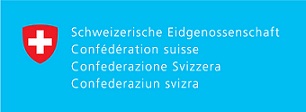 Aktivita podporuje následující evropské politiky a právní předpisy: Roční Pracovní Program Evropská unie pro evropskou normalizaci na rok 2015; Postupový plán pro normalizaci  ICT; Směrnice o rádiových zařízeních (2014/53 / EU); R & TTE (1999/5 / EC); Směrnice o nízkém napětí (2006/95 / ES); Doporučení Rady (1999/519 / ES) o vystavení veřejnosti elektromagnetickým polím; Program EU pro spotřebitele 2020 (cíle: sladění práv a klíčových politik pro ekonomické a sociální změny, zvýšení ochrany spotřebitelů); Digitální agenda pro Evropu; Evropská strategie pro zdravotně postižené 2010-2020 (oblast činnosti: přístupnost); Směrnice o nízkém napětí (2006/95 / ES).Souhrn, příklady výstupů zapojení:Jednotný digitální trh - všeobecně, E-obchod,  E-obchod patří mezi hlavní priority strategie nové Evropské komise v souvislosti s komplexní oblastí jednotného digitálního trhu. EK chystá opatření ke zlepšení efektivity, transparentnosti cen a posílení regulačního dohledu. Některé informace k tomu zprostředkováváme na stránkách ZDE. European Multi-Stakeholder - Platform on ICT Standardization (MSP)V květnu 2016 se konalo zasedání plaformy pro standardizaci ICT.  Byl na něm přijat dokument pod názvem Functioning of MSP - Tasks & Rules of Procedure, který nabízíme Zde. (Vystavit). ANEC zastupoval spotřebitele, pozice ANEC je k dispozici Zde.Dokument o e-přístupnosti Dokument – ZDE  rovněž obsahuje příspěvek ze strany ANEC na téma "Jak můžeme standardy a právní předpisy naplnit potřeby všech spotřebitelů".Priority Evropské komise pro služby ICTStrategie jednotného digitálního trhu (DSM - více ZDE) nastiňuje plán priorit normalizace v oblasti ICT. Konzultace o normách pro jednotný digitální trh byla otevřena do konce ledna. V prosinci loňského roku spotřebitelé ve spolupráci s ANEC reagovali na tuto veřejnou diskuzi – více ZDE. Zdůraznili, že digitální technologie mají velký vliv nejen na spotřebitele, ale také na podniky a business. Normy mohou pomoci naplnit potřeby spotřebitelů, zejména ty, které se týkají ochrany osobních údajů a přístupnosti služeb všem spotřebitelů, tedy i hendikepovaným. Bez důvěryhodného zajištění ochrany spotřebitelů není možné optimalizovat poptávku po digitálních produktech a službách.Souběžně s touto aktivitou je rozvíjena platforma Evropské komise - MPS (Multi-Stakeholders Platform), která připravila návrh doporučení na budoucí priority plánu. ANEC zaslal svou reakci na návrh, nicméně, připomínky nebyly vzaty v úvahu.Evropský akt o přístupnosti …Evropská komise zpracovává návrh směrnice o požadavcích na přístupnost pro určité výrobky a služby. Přístupností se rozumí použitelnost pro všechny spotřebitele, včetně zvlášť zranitelných spotřebitelů – seniorů, osob se zdravotním postižením, apod.). K návrhu probíhají veřejné konzultace – více ZDE. V únoru předložili spotřebitelé zastoupení ANEC předběžné připomínky – více ZDE.SČS podporuje právní základ pro přístupnost výrobků a služeb, který by se opíral o normy, s ohledem na zkušenosti v oblasti bezpečnosti výrobků. Dále zdůrazňujemel význam účinného dohledu nad trhem a volným pohybem zboží. Spotřebitelé, jakož i orgány dozoru nad trhem by měly být informovány o nedostatku přístupnosti výrobku nebo služby pro všechny skupiny spotřebitelů. ANEC proto doporučuje vyvinout značku s označením např. "žádný přístup" nebo "částečný přístup", která by informovala spotřebitele o omezené případně částečné dostupnosti. Tato značka by měla nahradit navrhované značení CE. Návrh bude nyní projednávat Evropský parlament a Rada.Osobní dataElektronická fakturaceV květnu 2014 byla publikována směrnice 2014/55/ ​EU o elektronické fakturaci ve veřejných zakázkách  - v souladu s řádným legislativním postupem v Evropském parlamentu (11.03.2014) a Rady (14. dubna 2014). Jejím cílem je usnadnit používání elektronických faktur hospodářskými subjekty, které dodávají zboží, práce a služby pro veřejnou správu.Článek 3 stanoví požadavek, aby EK nechala připravit evropskou normu (EN) pro sémantický datový model základních prvků elektronické faktury a zajistila rozvoj doplňkových normalizačních dokumentů.Směrnice stanoví, že veřejné orgány a smluvní subjekty budou přijímat a zpracovávat elektronické faktury, které jsou v souladu s EN a s některou ze syntaxí identifikovaných v normalizačním dokumentů.Požadované standardizační aktivity by měly být zahájeny co nejdříve, protože směrnice vstoupila v platnost ke 26. květnu 2014. Členské státy přijmou, zveřejní a budou uplatňovat právní a správní předpisy nezbytné pro dosažení souladu s touto směrnicí nejpozději do 27. listopadu 2018.Mandát na zpracování normy již EK vydala.SČS je zastoupeno v pracovní skupině při Hospodářské komoře ČR, která se se tématem zabývá.Poštovní službyRadiová zařízení a služby …Různé ostatníTémata normalizační práce – příklady výstupů zapojení spotřebitelů: Aktivita podporuje následující evropské politiky a právní předpisy: Roční Pracovní Program Evropská unie pro evropskou normalizaci; Postupový plán pro normalizaci  ICT; Směrnice o rádiových zařízeních (2014/53 / EU); R & TTE (1999/5 / EC); Směrnice o nízkém napětí (2006/95 / ES); Doporučení Rady (1999/519 / ES) o vystavení veřejnosti elektromagnetickým polím; Program EU pro spotřebitele 2020 (cíle: sladění práv a klíčových politik pro ekonomické a sociální změny, zvýšení ochrany spotřebitelů); Digitální agenda pro Evropu; Evropská strategie pro zdravotně postižené 2010-2020 (oblast činnosti: přístupnost); Směrnice o nízkém napětí (2006/95 / ES).CEN/TC 365 "Internet Filters" - CEN TS 16080:2013 ‘Internet Content and communications filtering software and services’. Spolupráce na stanovisku k revizi normydraft ANEC comments on IEC/IEEE 62704-1: Recommended Practice for Determining the Peak Spatial-Average Specific Absorption Rate (SAR) in the Human Body from Wireless Communications Devices, 30 MHz - 6 GHz- Part 1: General Requirements for using the Finite Difference Time Domain (FDTD) Method for SAR Calculations; Spolupráce na stanoviskudraft ANEC’s comments on the new draft workprogramme from CEN/CLC JWG 8 in response to M/530 on privacy by design; Spolupráce na stanoviskuK připomínkám KTPO je určena Instrukce ÚNMZ, která podporuje závěry hodnotící zprávy technické specifikace AS. Spolupráce na stanoviskuComments a document from CLC TC 106X on EMF about limits in standards. Spolupráce na stanoviskuNew work Item Proposals from CEN TC 224 on biometrics standardisation: Spolupráce na stanoviskuNWI Proposal: CEN/TS Biometric authentication for critical infrastructure access control - Requirements and evaluation, Spolupráce na stanoviskuNWI Proposal: CEN/TS Personal identification - Recommendations for ensuring the robustness of biometrics in European ABC systems against Presentation Attacks, Spolupráce na stanoviskuWeb & legislativa e-přístupnost - vliv na návrh směrnice o přístupnosti webových stránek ve veřejném sektoru, a to zejména v souvislosti s používáním norem.Přístupnost elektronických komunikací - účast v ETSI lidský faktor; přispění k revizi normy EN 301 549 (pověření M / 376) (s DFA WG).Legislativa pro výrobky - účast na expertní skupině EK -TCAM (zřízené podle R & TTE).Expozice člověka elektromagnetickými poli - účast v CENELEC / TC 106X.Bezpečnost IT audio-video vybavení - účast na IEC / TC 108 a CENELEC / TC 108 a v jejích orgánech.e-Recognition - Účast v CEN / TC 224 a CEN / TC 225.​​Biometrie - účast v CEN / TC 224 / WG 18.Inteligentní a udržitelná města - Účast v CEN-CENELEC, ETSI Koordinační skupiny pro otázky (SSCC-CG).Strategie k normalizaci informačních a komunikačních technologií - účast platformě zainteresovaných stran při EK  pro informační a komunikační technologie, komentovat postupový plán informačních a komunikačních technologií, ad.Inteligentního měření a inteligentní sítě - účast na CEN-CENELEC-ETSI Koordinační skupiny při IEC TC 59 WG 15.Červen 2015-16, Dupal	